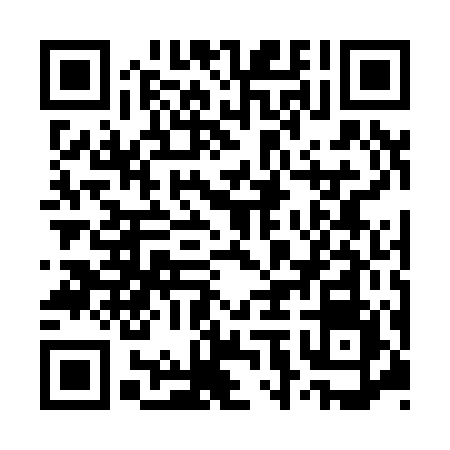 Ramadan times for Copper Oaks, Maryland, USAMon 11 Mar 2024 - Wed 10 Apr 2024High Latitude Method: Angle Based RulePrayer Calculation Method: Islamic Society of North AmericaAsar Calculation Method: ShafiPrayer times provided by https://www.salahtimes.comDateDayFajrSuhurSunriseDhuhrAsrIftarMaghribIsha11Mon6:126:127:261:194:387:137:138:2612Tue6:116:117:251:194:397:147:148:2713Wed6:096:097:231:184:397:157:158:2814Thu6:086:087:211:184:407:167:168:3015Fri6:066:067:201:184:407:177:178:3116Sat6:046:047:181:184:417:187:188:3217Sun6:036:037:171:174:417:197:198:3318Mon6:016:017:151:174:427:207:208:3419Tue5:595:597:131:174:427:217:218:3520Wed5:585:587:121:164:437:227:228:3621Thu5:565:567:101:164:437:237:238:3722Fri5:545:547:091:164:447:247:248:3823Sat5:535:537:071:164:447:257:258:3924Sun5:515:517:051:154:457:267:268:4025Mon5:495:497:041:154:457:277:278:4226Tue5:475:477:021:154:457:287:288:4327Wed5:465:467:011:144:467:297:298:4428Thu5:445:446:591:144:467:307:308:4529Fri5:425:426:571:144:477:317:318:4630Sat5:415:416:561:134:477:327:328:4731Sun5:395:396:541:134:477:337:338:481Mon5:375:376:531:134:487:347:348:492Tue5:355:356:511:134:487:357:358:513Wed5:345:346:491:124:497:367:368:524Thu5:325:326:481:124:497:377:378:535Fri5:305:306:461:124:497:387:388:546Sat5:285:286:451:114:507:397:398:557Sun5:275:276:431:114:507:407:408:578Mon5:255:256:421:114:507:417:418:589Tue5:235:236:401:114:507:427:428:5910Wed5:215:216:391:104:517:437:439:00